         Brisbane Parks and Recreation Commission Action Minutes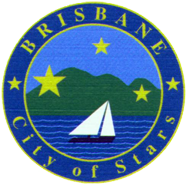 REGULAR MEETINGJuly 14, 2021  BRISBANE CITY HALL VIRTUAL COMMISSION MEETING, 50 PARK PL., BRISBANE, CACALL TO ORDERChairperson Ocampo called the meeting to order at 6:32pm. ROLL CALLCommissioners present: 	Ocampo, Marmion, Bologoff, Greenlee, Kern, & SimsCommissioners absent:   	NoneStaff present:                   	Recreation Director Leek, Recording Secretary Nahass López, and Recreation Coordinator FrancoADOPTION OF AGENDACommissioner Bologoff moved, seconded by Commissioner Marmion, to approve the July 14, 2021, agenda.  The motion carried 6-0.  APPROVAL OF MINUTESMay 12, 2021Commissioner Bologoff moved, seconded by Commissioner Greenlee, to approve the May 12, 2021 minutes. The motion carried 5-0.   June 9, 2021Commissioner Marmion moved, seconded by Commissioner Greenlee, to approve the May 12, 2021 minutes. The motion carried 5-0.   CITIZEN COMMUNICATIONSNonePRESENTATIONSIntroduction of new Recreation Coordinator, Scott MorrisDirector Leek and Scott Morris introduced Mr. Morris as the department’s new Recreation Coordinator. OLD BUSINESSNational Parks & Recreation Month 2021Staff presented updates on the weekly special events in July 2021. Staff and Commissioners watched a video recapping the department’s work from March of 2020 – July 2021 and further discussed the work and accomplishments made throughout the year. NEW BUSINESS - NoneREPORTSChairperson - NoneSubcommittees LUNAFESTCommissioners Marmion and Kern reported the discussion held at the LUNAFEST Subcommittee meeting on June 26, 2021.Day in the Park/DerbyCommissioner Bologoff reported the discussion held at the Day in the Park/Derby Subcommittee meeting on April 21, 2021.Setting Subcommittee MeetingsDay in the Park & Derby was scheduled for July 26, 2021 at 5:30pm.Events was scheduled for July 20, 2021 at 4:30pm.CommissionersCommissioner Marmion stated her resignation from the Parks & Recreation Commission due to her relocation out of state.Staff – Provided information regarding upcoming programs and events.COMMISSION MATTERSWritten Communications Commission Calendar The next regularly scheduled meeting was August 11, 2021. The Commission elected to skip the August meeting for summer break and will return on September 8, 2021.ADJOURNMENT Chairperson Ocampo moved to adjourn the meeting at 7:15pm.